Estudiar es formidableLas siguientes técnicas pretenden ayudar a organizar los datos, hechos y opiniones significativos contenidos en los materiales que estudias. La información organizada es más fácil de retener y de utilizar para respaldar tus ideas originales. El material que vale la pena estudiar...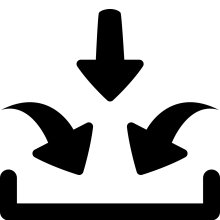 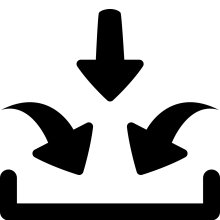 ...crea nuevos conocimientos o amplia los existentes,...contiene pruebas significativas que respaldan tus ideas, y...es importante más allá de las limitaciones de espacio y tiempo.¡Utiliza un GRÁFICO DE HORQUILLA para filtrar y organizar los datos,hechos y opiniones que respaldan una afirmación!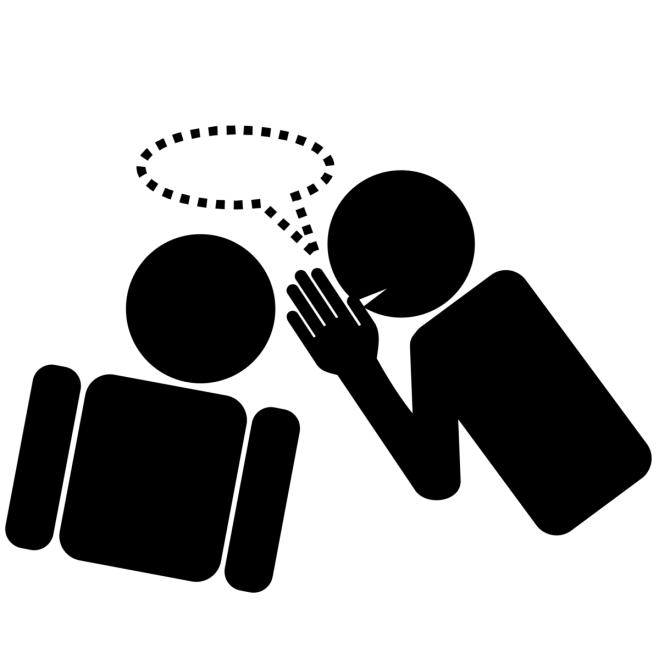 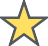 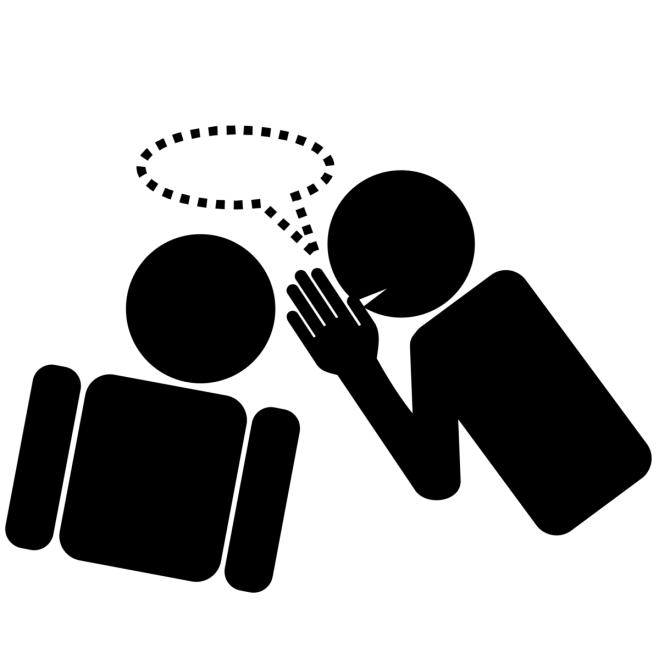 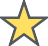 ¡Utiliza variaciones deC.S.M. y debatepara analizar la estructura del texto y señalar detalles, hechos y opiniones interesantes!¡Haz una investigación rápida para aumentar la capacidad de concentración en la lectura independiente y la retención de lo leído!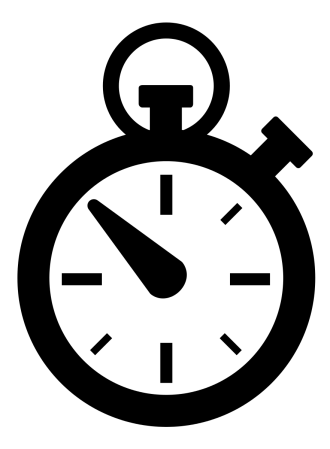 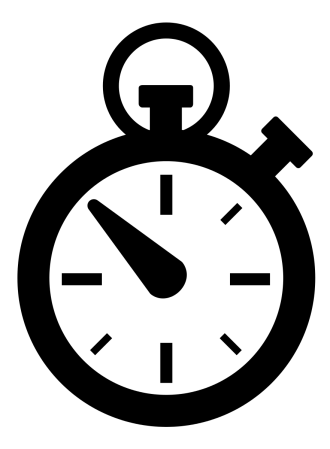 Creado por Josh Flores, M.Ed.	Josh.Flores@sde.ok.gov	@MrJoshFlores	405.283.2414	ELAOKTeachers.com	#ELAOK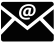 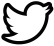 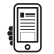 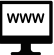 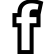 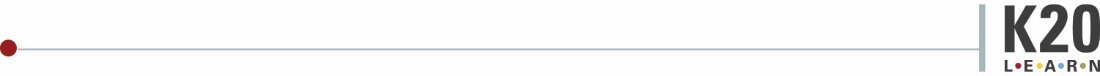 